Match each key concept with its definition below by writing the relevant letter next to the concept.Which definitions match which concept?Magna Carta, 1215.  	Universal Declaration of Human Rights, 1948.  	European Convention on Human Rights, 1950.  	European Convention on the Rights of the Child, 1989.  	Human Rights Act, 1998.  	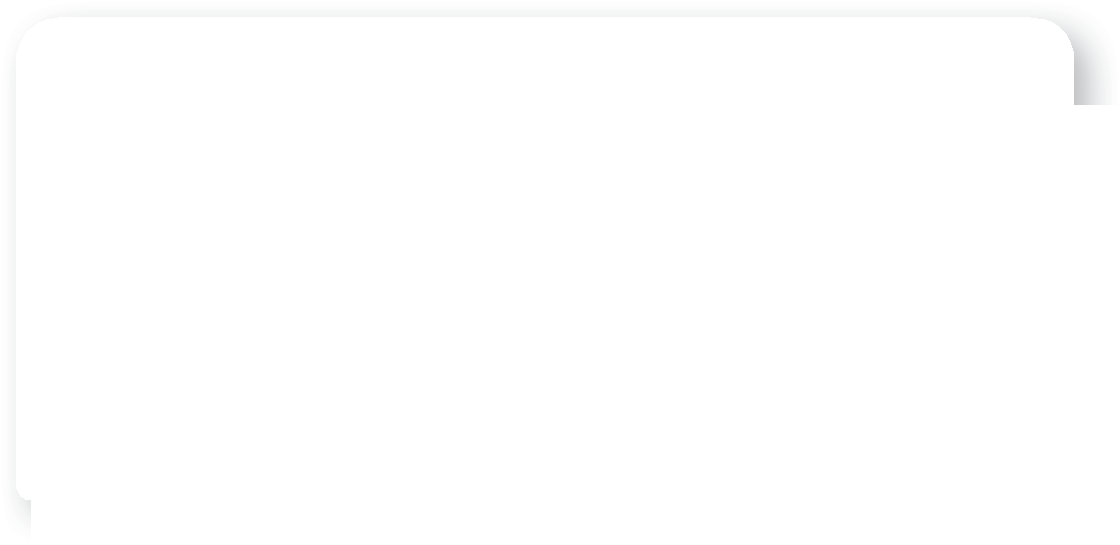 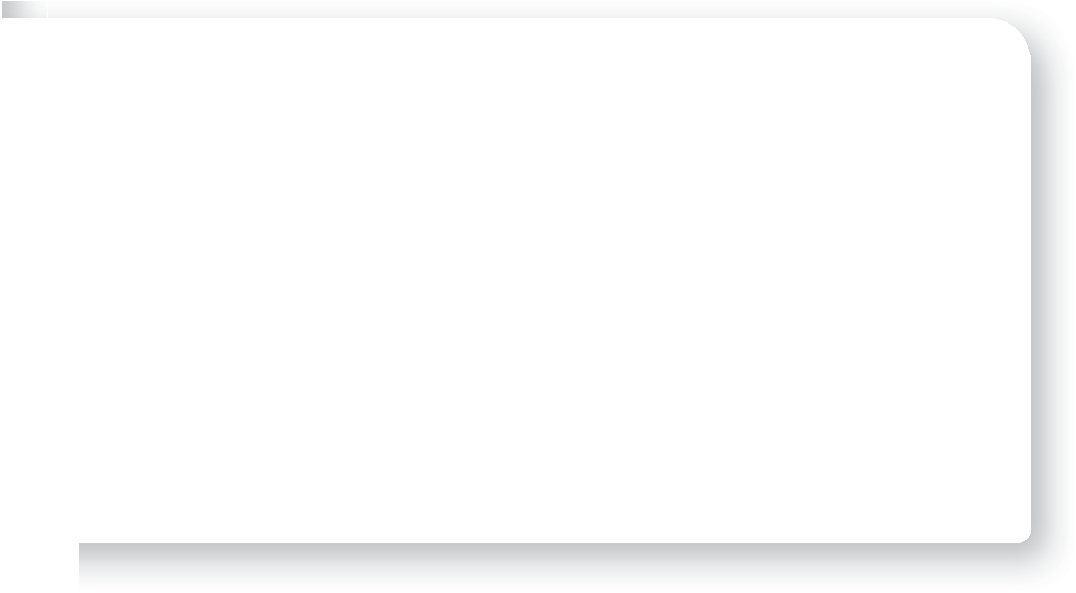 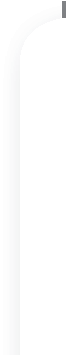 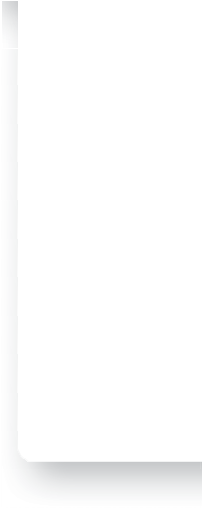 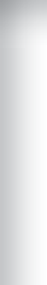 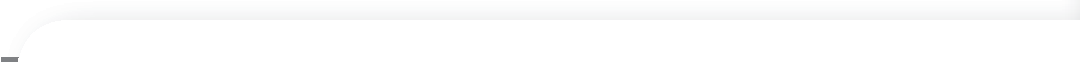 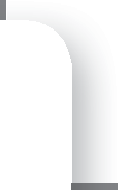 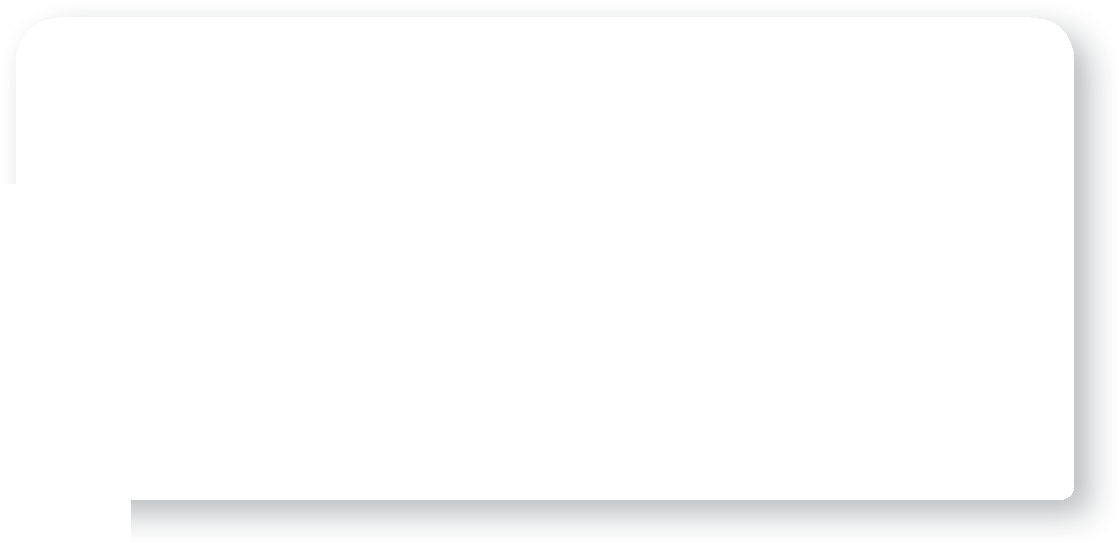 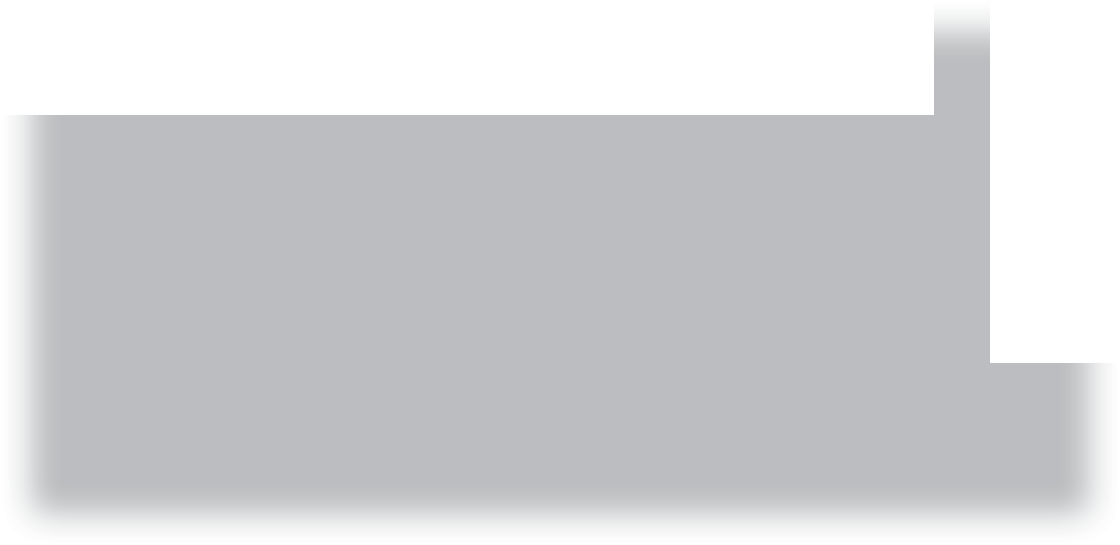 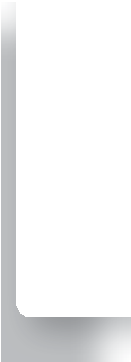 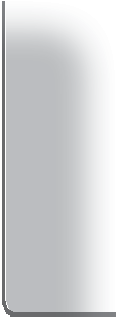 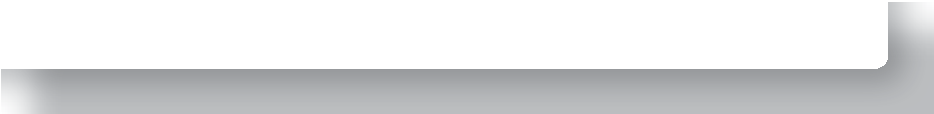 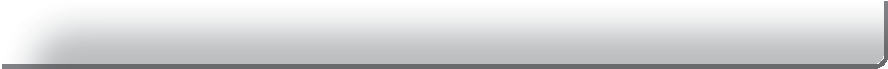 